                            Российская Федерация          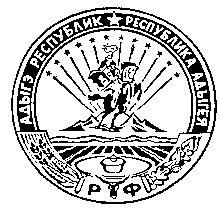 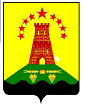                               Республика Адыгея                        Совет народных депутатов                     муниципального образования               «Дукмасовское сельское поселение»х. Дукмасов                                                                                                        30.11.2011г.                                    	   № 178                                                     Р Е Ш Е Н И Е                   Сорок третьей сессии  второго созыва  Совета народных депутатов                  муниципального образования «Дукмасовское сельское поселение»Об исполнении бюджета муниципального образования «Дукмасовское сельское поселение» за 9 месяцев 2011года.           Заслушав  отчет   «Об исполнении бюджета муниципального образования  «Дукмасовское   сельское поселение»  за 9 месяцев 2011года» Совет народных депутатов  муниципального образования  «Дукмасовское сельское поселение»    р е ш и л  :         1. Принять к сведению отчет об исполнении  бюджета муниципального образования «Дукмасовское сельское поселение» за  9 месяцев 2011года по доходам в сумме 2531,2 тысяч рублей, по расходам в сумме 2880,1 тысяч рублей с дефицитом в сумме 348,9 тыс. рублей.                / Приложение  на  четырех  листах./         2. Обнародовать данное решение.         3. Решение вступает в силу с момента его принятия.Глава  муниципального образования«Дукмасовское сельское поселение» ____________________ В.П.Шикенин                                                                                                                   